РЕСПУБЛИКА БЕЛАРУСЬ                                  ┌─────────────────────────┐             ПАСПОРТ              │                         │       воинского захоронения      │                         │     (захоронения жертв войн)     │        7021                                  └─────────────────────────┘                                        (учетный номер)Место и дата захоронения: Минская область, Минский район, Горанский сельсовет, урочище Багиновка,1920год                                          (область, район, город, сельсовет, населенный пункт, число, месяц, год)2. Вид захоронения: братская могила3. Охранная зона (границы захоронения) 3х2 м.____________________________________4. Краткое описание захоронения и его состояние: гранитный обелиск высотой 1,5м. Установлен в 1980г.  Состояние хорошее.5. Количество захороненных:6. Персональные сведения о захороненных:7. Кто осуществляет уход за захоронением: Горанский сельисполком, ГХЛУ «Минский лесхоз» Новосельское лесничество», ГУО «Новосельская средняя школа» 10. Дополнительная информация __________________________________________________________________________________________________________________________________________________________________________________________________ВсегоВ том числе по категориямВ том числе по категориямВ том числе по категориямВ том числе по категориямВ том числе по категориямВ том числе по категориямВ том числе по категориямВ том числе по категориямИз нихИз нихПриме-
чаниеВсеговоеннослужащихвоеннослужащихучастников сопротивленияучастников сопротивлениявоеннопленныхвоеннопленныхжертв войнжертв войнИз нихИз нихПриме-
чаниеВсегоизве-
стныхнеиз-
вест-
ныхизве-
стныхнеиз-
вест-
ныхизве-
стныхнеиз-
вест-
ныхизве-
стныхнеиз-
вест-
ныхизве-
стныхнеиз-
вест-
ныхПриме-
чание30120000021N
п/пВоинское званиеФамилияСобственное имяОтчество (если таковое имеется)Дата рожденияДата гибели или смертиМесто первичного захороненияМесто службыМесто рождения и призыва1Участник сопротивленияБЕЛОХВОСТИКИВАН1930Урочище Багиновка2КомиссарПОТАПОВ1920Урочище Багиновка8. Фотоснимок захоронения9. Карта расположения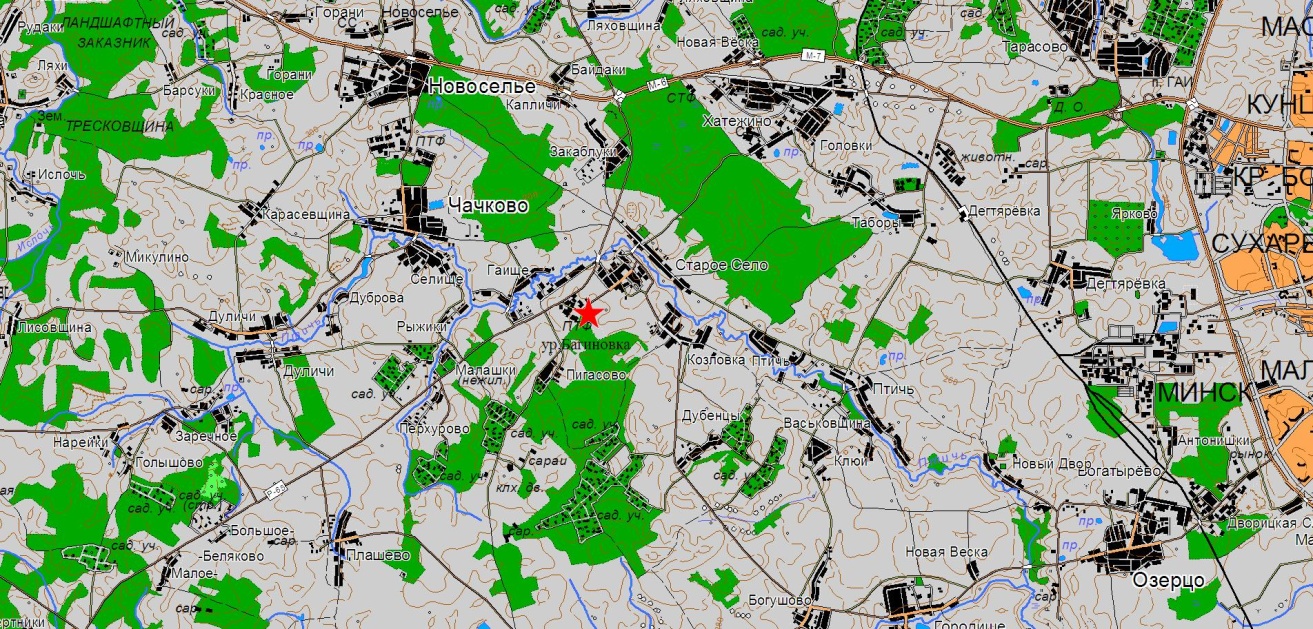 8. Фотоснимок захоронения9. Карта расположения